INVITATION LETTERSub: INVITATION LETTER FOR JNGEC/CE/7th BOG/Environment Engg lab EquipmentDear Sir,                                                                                         (Authorized Signatory)DIRECTOR/PRINCIPAL Annexure IAnnexure IITECHNICAL BID DOCUMENTFORMAT TO BE FILLED BY OEM OR AUTHORISED VENDORSFOR SUBMITTING TENDER FOR PROCUREMENT OF __________________________Name of the Tenderer:Details of the Address of the Vendors: (Attach Details)Proof of Registration or Trade Licence: (Attach Details)PAN and GST Registration No. (attach copies)Certified that the above information are correct to the best of my /our information, knowledge and belief.					                           	________________________________Dated Signature and seal of OEM/vendorANNEXURE-IV<< Organization Letter Head >> DECLARATION SHEET We, _______________________________________ hereby certify that all the information and data furnished by our organization with regard to these tender specifications are true and complete to the best of our knowledge. I have gone through the specifications, conditions and stipulations in details and agree to comply with the requirements and intent of specification. We further certify that our organization meets all the conditions of eligibility criteria laid down in this tender document. Moreover, OEM has agreed to support on regular basis with technology / product updates and extend support for the warranty. We, further specifically certify that our organization has not been Black Listed/De Listed or put to any Holiday by any Institutional Agency/ Govt. Department/ Public Sector Undertaking in the last three years. The prices quoted in the  bids are subsidized due to academic discount given to JNGEC Sundernagar. NAME & ADDRESS OF THE Vendor/ Manufacturer / Agent Phone Fax E-mail Contact Person Name Mobile Number GSTIN Number PAN Number (Signature of the Tenderer) Name: Seal of the CompanyANNEXURE- V MANUFACTURERS' AUTHORIZATION FORM [The Tenderer shall require the Manufacturer to fill in this Form in accordance with the instructions indicated. This letter of authorization should be on the letterhead of the Manufacturer and should be signed by a person with the proper authority to sign documents that are binding on the Manufacturer. Date: [insert date (as day, month and year) of Bid Submission] Tender No.: [insert number from Invitation for Bids] To: [insert complete name and address of Purchaser] WHEREAS We [insert complete name of Manufacturer], who are official manufacturers of [insert type of goods manufactured], having factories at [insert full address of Manufacturer’s factories], do hereby author-ize [insert complete name of Tenderer] to submit a bid the purpose of which is to provide the following Goods, manufactured by us [insert name and or brief description of the Goods], and to subsequently negotiate and sign the Contract. We hereby extend our full guarantee and warranty as mentioned in the terms and conditions of the tender document, with respect to the Goods offered by the above firm. Signed: [insert signature(s) of authorized representative(s) of the Manufacturer] Name: [insert complete name(s) of authorized representative(s) of the Manufacturer] Title: [insert title] Duly authorized to sign this Authorization on behalf of: [insert complete name of Tenderer] Dated on ____________ day of __________________, _______ [insert date of signing]																	Annexure-IIIFORMAT FOR QUOTATION SUBMISSION(In letterhead of the supplier with seal)Date:     _____________To:____________________________    ____________________________Gross Total Cost (A+B): Rs. ________________   We agree to supply the above goods in accordance with the technical specifications for a total contract price of Rs. ———————— (Amount in figures) (Rupees ————————amount in words) within the period specified in the Invitation for Quotations.We confirm that the normal commercial warranty/ guarantee of ——————— months shall apply to the offered items and we also confirm to agree with terms and conditions as mentioned in the Invitation Letter.We hereby certify that we have taken steps to ensure that no person acting for us or on our behalf will engage in bribery.Signature of SupplierName: __________________Address: __________________Contact No. __________________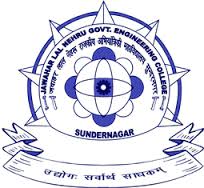 JAWAHARLAL NEHRU GOVERNMENT ENGINEERING COLLEGE SUNDERNAGAR   DISTT. MANDI (HP)Package Code: TEQIP-III/2019/HP/jnge/107Current Date: 14-Oct-2019Package Name: JNGEC/CE/7th BOG/Environment Engg lab EquipmentMethod: Shopping Goods1.You are invited to submit your most competitive quotation for the following goods with item wise detailed specifications given at Annexure ISr. NoItem NameQuantityPlace of DeliveryInstallation Requirement (if any)1Mini Titrator for Measuring Titratable Acidity1Civil Engineering Department, JNGEC SNRYes2Research grade pH/ORP/ISE and EC/TDS/Resistivity/Salinity Meter1Civil Engineering Department, JNGEC SundernagarYes3Portable Thermo hygrometer1Civil Engineering Department, JNGEC Sundernagar Yes4Research Grade DO/BOD Meter1Civil Engineering Department, JNGEC SundernagarYes2.2.2.Government of India has received a credit from the International Development Association (IDA) towards the cost of the Technical Education Quality Improvement Programme [TEQIP]-Phase III Project and intends to apply part of the proceeds of this credit to eligible payments under the contract for which this invitation for quotations is issued.Government of India has received a credit from the International Development Association (IDA) towards the cost of the Technical Education Quality Improvement Programme [TEQIP]-Phase III Project and intends to apply part of the proceeds of this credit to eligible payments under the contract for which this invitation for quotations is issued.Government of India has received a credit from the International Development Association (IDA) towards the cost of the Technical Education Quality Improvement Programme [TEQIP]-Phase III Project and intends to apply part of the proceeds of this credit to eligible payments under the contract for which this invitation for quotations is issued.Government of India has received a credit from the International Development Association (IDA) towards the cost of the Technical Education Quality Improvement Programme [TEQIP]-Phase III Project and intends to apply part of the proceeds of this credit to eligible payments under the contract for which this invitation for quotations is issued.3.3.3.QuotationQuotationQuotationQuotation3.13.13.1The contract shall be for the full quantity as described above.3.23.23.2Corrections, if any, shall be made by crossing out, initialling, dating and re writing.3.33.33.3All duties and other levies payable by the supplier under the contract shall be included in the unit Price.3.43.43.4Applicable taxes shall be quoted separately for all items.3.53.53.5The prices quoted by the bidder shall be fixed for the duration of the contract and shall not be subject to adjustment on any account.3.63.63.6The Prices should be quoted in Indian Rupees only.4.4.4.Each bidder shall submit only one quotation.Each bidder shall submit only one quotation.Each bidder shall submit only one quotation.Each bidder shall submit only one quotation.5.5.5.Quotation shall remain valid for a period not less than 90 days after the last date of quotation submission.Quotation shall remain valid for a period not less than 90 days after the last date of quotation submission.Quotation shall remain valid for a period not less than 90 days after the last date of quotation submission.Quotation shall remain valid for a period not less than 90 days after the last date of quotation submission.6.6.6.Evaluation of Quotations: The Purchaser will evaluate and compare the quotations determined to be Substantially responsive   i.e. whichEvaluation of Quotations: The Purchaser will evaluate and compare the quotations determined to be Substantially responsive   i.e. whichEvaluation of Quotations: The Purchaser will evaluate and compare the quotations determined to be Substantially responsive   i.e. whichEvaluation of Quotations: The Purchaser will evaluate and compare the quotations determined to be Substantially responsive   i.e. which6.16.1are properly signed; andare properly signed; and6.26.2Confirm to the terms and conditions, and specifications.Confirm to the terms and conditions, and specifications.7.7.7.The Quotations would be evaluated for all items together.The Quotations would be evaluated for all items together.The Quotations would be evaluated for all items together.The Quotations would be evaluated for all items together.8.8.8.Award of contract The Purchaser will award the contract to the bidder whose quotation has been determined to be substantially responsive and who has offered the lowest evaluated quotation price.Award of contract The Purchaser will award the contract to the bidder whose quotation has been determined to be substantially responsive and who has offered the lowest evaluated quotation price.Award of contract The Purchaser will award the contract to the bidder whose quotation has been determined to be substantially responsive and who has offered the lowest evaluated quotation price.Award of contract The Purchaser will award the contract to the bidder whose quotation has been determined to be substantially responsive and who has offered the lowest evaluated quotation price.8.18.1Notwithstanding the above, the Purchaser reserves the right to accept or reject any quotations and to cancel the bidding process and reject all quotations at any time prior to the award of Contract.Notwithstanding the above, the Purchaser reserves the right to accept or reject any quotations and to cancel the bidding process and reject all quotations at any time prior to the award of Contract.8.28.2The bidder whose bid is accepted will be notified of the award of contract by the Purchaser prior to expiration of the quotation validity period. The terms of the accepted offer shall be Incorporated in the purchase order.The bidder whose bid is accepted will be notified of the award of contract by the Purchaser prior to expiration of the quotation validity period. The terms of the accepted offer shall be Incorporated in the purchase order.9.9.9.Payment shall be made in Indian Rupees as follows:Satisfactory Delivery and Installation:- 100% of total costPayment shall be made in Indian Rupees as follows:Satisfactory Delivery and Installation:- 100% of total costPayment shall be made in Indian Rupees as follows:Satisfactory Delivery and Installation:- 100% of total costPayment shall be made in Indian Rupees as follows:Satisfactory Delivery and Installation:- 100% of total cost 10. 10.Liquidated Damages (L.D): If a supplier fails to execute the order in time as per the terms and conditions stipulated therein, it will be open to the purchaser to recover liquidated damages for delay in delivery and installation from the supplier at the rate 0.5% of the value of the order per week subject to a maximum of 10% of the total order value. The L.D charges can be increased in case of gross violation of the Purchase Order terms as decided by the Principal of the Institute.Liquidated Damages (L.D): If a supplier fails to execute the order in time as per the terms and conditions stipulated therein, it will be open to the purchaser to recover liquidated damages for delay in delivery and installation from the supplier at the rate 0.5% of the value of the order per week subject to a maximum of 10% of the total order value. The L.D charges can be increased in case of gross violation of the Purchase Order terms as decided by the Principal of the Institute.Liquidated Damages (L.D): If a supplier fails to execute the order in time as per the terms and conditions stipulated therein, it will be open to the purchaser to recover liquidated damages for delay in delivery and installation from the supplier at the rate 0.5% of the value of the order per week subject to a maximum of 10% of the total order value. The L.D charges can be increased in case of gross violation of the Purchase Order terms as decided by the Principal of the Institute.Liquidated Damages (L.D): If a supplier fails to execute the order in time as per the terms and conditions stipulated therein, it will be open to the purchaser to recover liquidated damages for delay in delivery and installation from the supplier at the rate 0.5% of the value of the order per week subject to a maximum of 10% of the total order value. The L.D charges can be increased in case of gross violation of the Purchase Order terms as decided by the Principal of the Institute.Liquidated Damages (L.D): If a supplier fails to execute the order in time as per the terms and conditions stipulated therein, it will be open to the purchaser to recover liquidated damages for delay in delivery and installation from the supplier at the rate 0.5% of the value of the order per week subject to a maximum of 10% of the total order value. The L.D charges can be increased in case of gross violation of the Purchase Order terms as decided by the Principal of the Institute.Liquidated Damages (L.D): If a supplier fails to execute the order in time as per the terms and conditions stipulated therein, it will be open to the purchaser to recover liquidated damages for delay in delivery and installation from the supplier at the rate 0.5% of the value of the order per week subject to a maximum of 10% of the total order value. The L.D charges can be increased in case of gross violation of the Purchase Order terms as decided by the Principal of the Institute.11.11.All supplied items are under warranty of 36 months from the date of successful acceptance of items and AMC/Others is N.A.All supplied items are under warranty of 36 months from the date of successful acceptance of items and AMC/Others is N.A.All supplied items are under warranty of 36 months from the date of successful acceptance of items and AMC/Others is N.A.All supplied items are under warranty of 36 months from the date of successful acceptance of items and AMC/Others is N.A.All supplied items are under warranty of 36 months from the date of successful acceptance of items and AMC/Others is N.A.All supplied items are under warranty of 36 months from the date of successful acceptance of items and AMC/Others is N.A.12.12.You are requested to provide your offer latest by 12:00 hours on 14-Nov-2019.You are requested to provide your offer latest by 12:00 hours on 14-Nov-2019.You are requested to provide your offer latest by 12:00 hours on 14-Nov-2019.You are requested to provide your offer latest by 12:00 hours on 14-Nov-2019.You are requested to provide your offer latest by 12:00 hours on 14-Nov-2019.You are requested to provide your offer latest by 12:00 hours on 14-Nov-2019.13.13.Detailed specifications of the items are at Annexure I.Detailed specifications of the items are at Annexure I.Detailed specifications of the items are at Annexure I.Detailed specifications of the items are at Annexure I.Detailed specifications of the items are at Annexure I.Detailed specifications of the items are at Annexure I.14.14.Training Clause (if any) yesTraining Clause (if any) yesTraining Clause (if any) yesTraining Clause (if any) yesTraining Clause (if any) yesTraining Clause (if any) yes15.15.Testing/Installation Clause (if any) yesTesting/Installation Clause (if any) yesTesting/Installation Clause (if any) yesTesting/Installation Clause (if any) yesTesting/Installation Clause (if any) yesTesting/Installation Clause (if any) yes16.16.Performance Security: The supplier shall require to submit the performance security in the form of irrevocable bank guarantee issued by any Nationalized /Commercial bank for an amount of 5% of the Invoice value within 45 days from the date of receipt of the purchase order/LC and should be kept valid for a period of 60 days beyond the date of completion of warranty period.Performance Security: The supplier shall require to submit the performance security in the form of irrevocable bank guarantee issued by any Nationalized /Commercial bank for an amount of 5% of the Invoice value within 45 days from the date of receipt of the purchase order/LC and should be kept valid for a period of 60 days beyond the date of completion of warranty period.Performance Security: The supplier shall require to submit the performance security in the form of irrevocable bank guarantee issued by any Nationalized /Commercial bank for an amount of 5% of the Invoice value within 45 days from the date of receipt of the purchase order/LC and should be kept valid for a period of 60 days beyond the date of completion of warranty period.Performance Security: The supplier shall require to submit the performance security in the form of irrevocable bank guarantee issued by any Nationalized /Commercial bank for an amount of 5% of the Invoice value within 45 days from the date of receipt of the purchase order/LC and should be kept valid for a period of 60 days beyond the date of completion of warranty period.Performance Security: The supplier shall require to submit the performance security in the form of irrevocable bank guarantee issued by any Nationalized /Commercial bank for an amount of 5% of the Invoice value within 45 days from the date of receipt of the purchase order/LC and should be kept valid for a period of 60 days beyond the date of completion of warranty period.Performance Security: The supplier shall require to submit the performance security in the form of irrevocable bank guarantee issued by any Nationalized /Commercial bank for an amount of 5% of the Invoice value within 45 days from the date of receipt of the purchase order/LC and should be kept valid for a period of 60 days beyond the date of completion of warranty period.17.17.17.Information brochures/Product catalogue (if any) may be accompanied with the quotation clearly indicating the model quoted for. Manufacture’s authorization/OEM certificate may be attached.Information brochures/Product catalogue (if any) may be accompanied with the quotation clearly indicating the model quoted for. Manufacture’s authorization/OEM certificate may be attached.Information brochures/Product catalogue (if any) may be accompanied with the quotation clearly indicating the model quoted for. Manufacture’s authorization/OEM certificate may be attached.Information brochures/Product catalogue (if any) may be accompanied with the quotation clearly indicating the model quoted for. Manufacture’s authorization/OEM certificate may be attached.Information brochures/Product catalogue (if any) may be accompanied with the quotation clearly indicating the model quoted for. Manufacture’s authorization/OEM certificate may be attached.Information brochures/Product catalogue (if any) may be accompanied with the quotation clearly indicating the model quoted for. Manufacture’s authorization/OEM certificate may be attached.18.18.18.Sealed quotation to be submitted/ delivered at the address mentioned below, Jawaharlal Nehru Government Engineering College Sundernagar,   DISTT. MANDI (HP).Sealed quotation to be submitted/ delivered at the address mentioned below, Jawaharlal Nehru Government Engineering College Sundernagar,   DISTT. MANDI (HP).Sealed quotation to be submitted/ delivered at the address mentioned below, Jawaharlal Nehru Government Engineering College Sundernagar,   DISTT. MANDI (HP).Sealed quotation to be submitted/ delivered at the address mentioned below, Jawaharlal Nehru Government Engineering College Sundernagar,   DISTT. MANDI (HP).Sealed quotation to be submitted/ delivered at the address mentioned below, Jawaharlal Nehru Government Engineering College Sundernagar,   DISTT. MANDI (HP).Sealed quotation to be submitted/ delivered at the address mentioned below, Jawaharlal Nehru Government Engineering College Sundernagar,   DISTT. MANDI (HP).19.19.19.The offer/bid should be submitted in one bid system as per the format mentioned in Annexure- II. The offer/bid should be submitted in one bid system as per the format mentioned in Annexure- II. The offer/bid should be submitted in one bid system as per the format mentioned in Annexure- II. The offer/bid should be submitted in one bid system as per the format mentioned in Annexure- II. The offer/bid should be submitted in one bid system as per the format mentioned in Annexure- II. The offer/bid should be submitted in one bid system as per the format mentioned in Annexure- II. 20.20.20.Bid Format: The bid comprising of following documents should be sealed in envelope mentioning Bid for “Package Name” on top of the envelope. The envelope must mention package no. and name.Bid Format: The bid comprising of following documents should be sealed in envelope mentioning Bid for “Package Name” on top of the envelope. The envelope must mention package no. and name.Bid Format: The bid comprising of following documents should be sealed in envelope mentioning Bid for “Package Name” on top of the envelope. The envelope must mention package no. and name.Bid Format: The bid comprising of following documents should be sealed in envelope mentioning Bid for “Package Name” on top of the envelope. The envelope must mention package no. and name.Bid Format: The bid comprising of following documents should be sealed in envelope mentioning Bid for “Package Name” on top of the envelope. The envelope must mention package no. and name.Bid Format: The bid comprising of following documents should be sealed in envelope mentioning Bid for “Package Name” on top of the envelope. The envelope must mention package no. and name.21.21.21.Bid must include: 1.) A compliance list against the technical specifications as per Annexure-I should be provided.2.) The Bid should be submitted as per the bid format. (Annexure-II)3.) Proof of Registration of the bidder.4.) Copies of PAN Card and GST registration no.5.) Signed copy of the tender document, with company seal, agreeing to the terms & conditions must be submitted.6.) It should indicate item wise price for the items mentioned in the bid as per the format (Annexure-III).7.) The price quoted should be F.O.R JNGEC Sundernagar.8.) All duties and other levies payable by the supplier under the contract shall be included in the unit price.9.) The prices quoted by the bidder shall be fixed for the duration of the contract and shall not be subject to adjustment on any account.10.) All duties and other levies payable by the supplier under the contract shall be included in the unit price.11.) The prices quoted by the bidder shall be fixed for the duration of the contract and shall not be subject to adjustment on any account.12.) The Prices should be quoted in Indian Rupees only.All documentary proof must be listed on the letterhead of the company.Bid must include: 1.) A compliance list against the technical specifications as per Annexure-I should be provided.2.) The Bid should be submitted as per the bid format. (Annexure-II)3.) Proof of Registration of the bidder.4.) Copies of PAN Card and GST registration no.5.) Signed copy of the tender document, with company seal, agreeing to the terms & conditions must be submitted.6.) It should indicate item wise price for the items mentioned in the bid as per the format (Annexure-III).7.) The price quoted should be F.O.R JNGEC Sundernagar.8.) All duties and other levies payable by the supplier under the contract shall be included in the unit price.9.) The prices quoted by the bidder shall be fixed for the duration of the contract and shall not be subject to adjustment on any account.10.) All duties and other levies payable by the supplier under the contract shall be included in the unit price.11.) The prices quoted by the bidder shall be fixed for the duration of the contract and shall not be subject to adjustment on any account.12.) The Prices should be quoted in Indian Rupees only.All documentary proof must be listed on the letterhead of the company.Bid must include: 1.) A compliance list against the technical specifications as per Annexure-I should be provided.2.) The Bid should be submitted as per the bid format. (Annexure-II)3.) Proof of Registration of the bidder.4.) Copies of PAN Card and GST registration no.5.) Signed copy of the tender document, with company seal, agreeing to the terms & conditions must be submitted.6.) It should indicate item wise price for the items mentioned in the bid as per the format (Annexure-III).7.) The price quoted should be F.O.R JNGEC Sundernagar.8.) All duties and other levies payable by the supplier under the contract shall be included in the unit price.9.) The prices quoted by the bidder shall be fixed for the duration of the contract and shall not be subject to adjustment on any account.10.) All duties and other levies payable by the supplier under the contract shall be included in the unit price.11.) The prices quoted by the bidder shall be fixed for the duration of the contract and shall not be subject to adjustment on any account.12.) The Prices should be quoted in Indian Rupees only.All documentary proof must be listed on the letterhead of the company.Bid must include: 1.) A compliance list against the technical specifications as per Annexure-I should be provided.2.) The Bid should be submitted as per the bid format. (Annexure-II)3.) Proof of Registration of the bidder.4.) Copies of PAN Card and GST registration no.5.) Signed copy of the tender document, with company seal, agreeing to the terms & conditions must be submitted.6.) It should indicate item wise price for the items mentioned in the bid as per the format (Annexure-III).7.) The price quoted should be F.O.R JNGEC Sundernagar.8.) All duties and other levies payable by the supplier under the contract shall be included in the unit price.9.) The prices quoted by the bidder shall be fixed for the duration of the contract and shall not be subject to adjustment on any account.10.) All duties and other levies payable by the supplier under the contract shall be included in the unit price.11.) The prices quoted by the bidder shall be fixed for the duration of the contract and shall not be subject to adjustment on any account.12.) The Prices should be quoted in Indian Rupees only.All documentary proof must be listed on the letterhead of the company.Bid must include: 1.) A compliance list against the technical specifications as per Annexure-I should be provided.2.) The Bid should be submitted as per the bid format. (Annexure-II)3.) Proof of Registration of the bidder.4.) Copies of PAN Card and GST registration no.5.) Signed copy of the tender document, with company seal, agreeing to the terms & conditions must be submitted.6.) It should indicate item wise price for the items mentioned in the bid as per the format (Annexure-III).7.) The price quoted should be F.O.R JNGEC Sundernagar.8.) All duties and other levies payable by the supplier under the contract shall be included in the unit price.9.) The prices quoted by the bidder shall be fixed for the duration of the contract and shall not be subject to adjustment on any account.10.) All duties and other levies payable by the supplier under the contract shall be included in the unit price.11.) The prices quoted by the bidder shall be fixed for the duration of the contract and shall not be subject to adjustment on any account.12.) The Prices should be quoted in Indian Rupees only.All documentary proof must be listed on the letterhead of the company.Bid must include: 1.) A compliance list against the technical specifications as per Annexure-I should be provided.2.) The Bid should be submitted as per the bid format. (Annexure-II)3.) Proof of Registration of the bidder.4.) Copies of PAN Card and GST registration no.5.) Signed copy of the tender document, with company seal, agreeing to the terms & conditions must be submitted.6.) It should indicate item wise price for the items mentioned in the bid as per the format (Annexure-III).7.) The price quoted should be F.O.R JNGEC Sundernagar.8.) All duties and other levies payable by the supplier under the contract shall be included in the unit price.9.) The prices quoted by the bidder shall be fixed for the duration of the contract and shall not be subject to adjustment on any account.10.) All duties and other levies payable by the supplier under the contract shall be included in the unit price.11.) The prices quoted by the bidder shall be fixed for the duration of the contract and shall not be subject to adjustment on any account.12.) The Prices should be quoted in Indian Rupees only.All documentary proof must be listed on the letterhead of the company.23.23.23.Opening of Bids: Bids will be opened on the last date of receipt of the quotations at 3:00P.M. in presence of Purchase Committee members and representatives of the vendors (if any).Opening of Bids: Bids will be opened on the last date of receipt of the quotations at 3:00P.M. in presence of Purchase Committee members and representatives of the vendors (if any).Opening of Bids: Bids will be opened on the last date of receipt of the quotations at 3:00P.M. in presence of Purchase Committee members and representatives of the vendors (if any).Opening of Bids: Bids will be opened on the last date of receipt of the quotations at 3:00P.M. in presence of Purchase Committee members and representatives of the vendors (if any).Opening of Bids: Bids will be opened on the last date of receipt of the quotations at 3:00P.M. in presence of Purchase Committee members and representatives of the vendors (if any).Opening of Bids: Bids will be opened on the last date of receipt of the quotations at 3:00P.M. in presence of Purchase Committee members and representatives of the vendors (if any).24.24.24.Tenderer or his/her authorized representative (with proper authorization letter for opening of bids) may choose to be present at the time of opening of Bids.Tenderer or his/her authorized representative (with proper authorization letter for opening of bids) may choose to be present at the time of opening of Bids.Tenderer or his/her authorized representative (with proper authorization letter for opening of bids) may choose to be present at the time of opening of Bids.Tenderer or his/her authorized representative (with proper authorization letter for opening of bids) may choose to be present at the time of opening of Bids.Tenderer or his/her authorized representative (with proper authorization letter for opening of bids) may choose to be present at the time of opening of Bids.Tenderer or his/her authorized representative (with proper authorization letter for opening of bids) may choose to be present at the time of opening of Bids.25.25.25.The Institute reserves the right to reject any bid not fulfilling the eligibility criteriaThe Institute reserves the right to reject any bid not fulfilling the eligibility criteriaThe Institute reserves the right to reject any bid not fulfilling the eligibility criteriaThe Institute reserves the right to reject any bid not fulfilling the eligibility criteriaThe Institute reserves the right to reject any bid not fulfilling the eligibility criteriaThe Institute reserves the right to reject any bid not fulfilling the eligibility criteria26.26.26.Supply of Items: Free of cost at JNGEC Sundernagar by the vendorSupply of Items: Free of cost at JNGEC Sundernagar by the vendorSupply of Items: Free of cost at JNGEC Sundernagar by the vendorSupply of Items: Free of cost at JNGEC Sundernagar by the vendorSupply of Items: Free of cost at JNGEC Sundernagar by the vendorSupply of Items: Free of cost at JNGEC Sundernagar by the vendor27. 27. 27. IMPORTANT:A bid submitted with false information will not only be rejected but also the OEM/vendor will be debarred from participation in future tendering process. Each bidder shall submit only one quotationIn case of any dispute, the decision of the Principal of this Institute shall be final and binding on the bidders. In case the due date for submission of the tender happens to be a holiday, the same will be accepted on the next working day. The Authority of JNGEC Sundernagar reserves the right to reject any or the entire tender bids received without assigning any reason thereof.Bidder should submit the tender document, duly signed and stamped on every page in token of accepted all the terms and conditions of the tender. The institute does not bind itself to offer any explanation to those bidders whose bids have not been found acceptable by the evaluation committee of the institution. The bids once submitted will be the property of the institute. Declaration and Authorisation form to be attached with Quotation as per Annexure IV and Annexure-V.IMPORTANT:A bid submitted with false information will not only be rejected but also the OEM/vendor will be debarred from participation in future tendering process. Each bidder shall submit only one quotationIn case of any dispute, the decision of the Principal of this Institute shall be final and binding on the bidders. In case the due date for submission of the tender happens to be a holiday, the same will be accepted on the next working day. The Authority of JNGEC Sundernagar reserves the right to reject any or the entire tender bids received without assigning any reason thereof.Bidder should submit the tender document, duly signed and stamped on every page in token of accepted all the terms and conditions of the tender. The institute does not bind itself to offer any explanation to those bidders whose bids have not been found acceptable by the evaluation committee of the institution. The bids once submitted will be the property of the institute. Declaration and Authorisation form to be attached with Quotation as per Annexure IV and Annexure-V.IMPORTANT:A bid submitted with false information will not only be rejected but also the OEM/vendor will be debarred from participation in future tendering process. Each bidder shall submit only one quotationIn case of any dispute, the decision of the Principal of this Institute shall be final and binding on the bidders. In case the due date for submission of the tender happens to be a holiday, the same will be accepted on the next working day. The Authority of JNGEC Sundernagar reserves the right to reject any or the entire tender bids received without assigning any reason thereof.Bidder should submit the tender document, duly signed and stamped on every page in token of accepted all the terms and conditions of the tender. The institute does not bind itself to offer any explanation to those bidders whose bids have not been found acceptable by the evaluation committee of the institution. The bids once submitted will be the property of the institute. Declaration and Authorisation form to be attached with Quotation as per Annexure IV and Annexure-V.IMPORTANT:A bid submitted with false information will not only be rejected but also the OEM/vendor will be debarred from participation in future tendering process. Each bidder shall submit only one quotationIn case of any dispute, the decision of the Principal of this Institute shall be final and binding on the bidders. In case the due date for submission of the tender happens to be a holiday, the same will be accepted on the next working day. The Authority of JNGEC Sundernagar reserves the right to reject any or the entire tender bids received without assigning any reason thereof.Bidder should submit the tender document, duly signed and stamped on every page in token of accepted all the terms and conditions of the tender. The institute does not bind itself to offer any explanation to those bidders whose bids have not been found acceptable by the evaluation committee of the institution. The bids once submitted will be the property of the institute. Declaration and Authorisation form to be attached with Quotation as per Annexure IV and Annexure-V.IMPORTANT:A bid submitted with false information will not only be rejected but also the OEM/vendor will be debarred from participation in future tendering process. Each bidder shall submit only one quotationIn case of any dispute, the decision of the Principal of this Institute shall be final and binding on the bidders. In case the due date for submission of the tender happens to be a holiday, the same will be accepted on the next working day. The Authority of JNGEC Sundernagar reserves the right to reject any or the entire tender bids received without assigning any reason thereof.Bidder should submit the tender document, duly signed and stamped on every page in token of accepted all the terms and conditions of the tender. The institute does not bind itself to offer any explanation to those bidders whose bids have not been found acceptable by the evaluation committee of the institution. The bids once submitted will be the property of the institute. Declaration and Authorisation form to be attached with Quotation as per Annexure IV and Annexure-V.IMPORTANT:A bid submitted with false information will not only be rejected but also the OEM/vendor will be debarred from participation in future tendering process. Each bidder shall submit only one quotationIn case of any dispute, the decision of the Principal of this Institute shall be final and binding on the bidders. In case the due date for submission of the tender happens to be a holiday, the same will be accepted on the next working day. The Authority of JNGEC Sundernagar reserves the right to reject any or the entire tender bids received without assigning any reason thereof.Bidder should submit the tender document, duly signed and stamped on every page in token of accepted all the terms and conditions of the tender. The institute does not bind itself to offer any explanation to those bidders whose bids have not been found acceptable by the evaluation committee of the institution. The bids once submitted will be the property of the institute. Declaration and Authorisation form to be attached with Quotation as per Annexure IV and Annexure-V.28.28.28.We look forward to receiving your quotation and thank you for your interest in this project.We look forward to receiving your quotation and thank you for your interest in this project.We look forward to receiving your quotation and thank you for your interest in this project.We look forward to receiving your quotation and thank you for your interest in this project.We look forward to receiving your quotation and thank you for your interest in this project.We look forward to receiving your quotation and thank you for your interest in this project.Sr. NoItem NameSpecifications1Mini Titrator for Measuring Titratable AcidityMini Titrator for Measuring Titratable Acidity- The instrument should have following features:Single parameter titrator designed to measure total acidity.Piston driven pump for accurate dynamic dosing. Pre-standardized titrant and pre-measured reagents. Instrument should also be used as a pH/mV meter. The built-in stirrer is automatically maintained at a speed of 600 rpm, regardless of the viscosity of the solution being titrated.This mini titrator displays in-depth data during titration, including a real-time graph of the titration curve.Unique CAL Check feature, which analyses the response of the electrode during the calibration process.Electrode should be glass body, refillable, with BNC connector and with 1m cable.Method= acid –base titration. Range-Low Range (as CaCO₃): 15.0 to 400.0 mg/L; 0.3 to 8.0 meq/L;High Range (as CaCO₃): 300 to 4000 mg/L; 6.0 to 80.0 meq/L; resolution-Low Range: 0.1 mg/L / 0.1 meq/L; High Range: 1 mg/L / 0.1 meq/L.; accuracy-Low Range: ±0.5 mg/L or 3% of reading, whichever is greater; High Range: ±15 mg/L or 3% of reading, whichever is greater. pH range= (-)2.0 to 16.0 pHresolution=  0.1 pH/0.01pHaccuracy= ±0.01 pH.pH Calibration=  one, two or three-point calibration; four available buffers (4.01, 7.01, 8.30, 10.01)mV: Range= -2000.0 to 2000.0 mV,  Resolution= 0.1 mV, Accuracy = ±1.0 mVTemperature range-(-)20.0 to 120.0°C. Logging Data= up to 400 (200 titrations, 200 pH/mV readings)Display in depth data on titration & data should be stored & exported. Log data upto 400 samples.Instrument should be supplied with refillable, double junction combination pH electrode, temperature probe, low range titrant, high range titrant, all calibration standards, hydrogen peroxide, 100 mL beakers (2), dosing pump valve, 5 mL syringe, 1 mL plastic pipette, tube set (aspiration tube with titrant bottle cap and dispensing tube with tip), stir bar, power adapter, instruction manual and quality certificate. Complete set of accessories should be supplied with the instrument for testing of 100 samples.2Research grade pH/ORP/ISE and EC/TDS/Resistivity/Salinity MeterResearch grade pH/ORP/ISE and EC/TDS/Resistivity/Salinity Meter- The instrument should have following features:Input Channels= 2 (pH/mV/ISE; Conductivity/Resistivity/TDS/ Salinity)pH Electrode= glass body pH electrode with BNC connector and 1 m (3.3’) cable EC/TDS Probe= platinum, four-ring EC/TDS probe with and 1 m (3.3’) cable Temperature Probe= stainless steel temperature probe with 1 m (3.3’) cable Logging Type= Automatic, Manual, AutoHoldLogging Memory=Up to 100 lots, 50,000 records max/lot; maximum 100,000 data points / channelLogging Interval=	14 selectable between 1 second and 180 minutesConnectivity= 	Opto-isolated USBGLP Channel 1: Electrode offset / slope, calibration points, calibration time stamp, GLP Channel 2: Probe cell constant / offset, reference temperature, compensation coefficient, calibration points, calibration time stampWith Calibration Timeout ReminderDisplay= Color Graphic LCD 240 x 320 pixels, 8 keys capacitive touch keyboardInstrument should be supplied with pH electrode, temperature probe, conductivity probe, electrode holder, pH 4.01 buffer solution, pH 7.01 buffer solution, electrode cleaning solution, 3.5M KCl electrolyte solution (30 mL), 12 VDC power adapter and instrument quality certificate and instruction manual. Complete set of accessories should be supplied with the instrument for testing of 100 samples.2Research grade pH/ORP/ISE and EC/TDS/Resistivity/Salinity MeterpH:  Range = -2 to 20.00pH, Resolution= 0.1pH,0.01pH,0.001pH ,Accuracy  =  ±0.01pH, pH Calibration= Automatic Five point Calibration,”8 standard buffer solutions should be provided (pH 1.68, 3.00,4.01, 6.86, 7.01, 9.18, 10.01, 12.24)”. Temperature Compensation=Manual and Automatic from -20 to 120°c2Research grade pH/ORP/ISE and EC/TDS/Resistivity/Salinity MetermV: Range=±2000.0 mV,  Resolution=0.1 mV,  Accuracy=±0.2 mV ± 1LSD, Relative mV Offset= ±2000.0 mV,2Research grade pH/ORP/ISE and EC/TDS/Resistivity/Salinity MeterResistivity: Resistivity Range= 1.0 to 99.9 Ω.cm; 100 to 999 Ω.cm; 1.00 to 9.99 K Ω.cm; 10.0 to 99.9 K Ω.cm; 100 to 999 KΩ.cm; 1.00 to 9.99 M Ω.cm; 10.0 to 100.0 M Ω.cm;  Resolution= 0.1 Ω.cm; 1 Ω.cm; 0.01 KΩ.cm; 0.1 KΩ.cm; 1 KΩ.cm; 0.01 M Ω.cm; 0.1 M Ω.cm *;  Accuracy= ±2% of reading (±1 Ω.cm); 2Research grade pH/ORP/ISE and EC/TDS/Resistivity/Salinity MeterISE: Range:  10-7 to 10M/ 0.005 to 105 ppm/ 5·10–7 to 5·107 conc,  Resolution= 1 conc./ 0.1 conc. / 0.01 conc. / 0.001 conc,  Accuracy= ±0.5% (monovalent ions); ±1% (divalent ions),  Calibration- Up to five-point calibration, seven fixed standard solutions should be provided for each measurement unit”. (and five custom solutions may be omitted)2Research grade pH/ORP/ISE and EC/TDS/Resistivity/Salinity MeterSalinity: Range= 0.00 to 80.00 ppt, Resolution (ppt)= 0.01, Salinity Accuracy (ppt)= ±1% of reading2Research grade pH/ORP/ISE and EC/TDS/Resistivity/Salinity MeterEC:  Range- 0.000 to 9.999 μS/cm, 10.00 to 99.99 μS/cm, 100.0 to 999.9 μS/cm, 1.000 to 9.999 mS/cm, 10.00 to 99.99 mS/cm, 100.0 to 1000.0 mS/cm actual EC*,  Resolution= 0.001 μS/cm, 0.01 μS/cm, 0.1 μS/cm, 1 μS/cm, 0.001 mS/cm, 0.01 mS/cm, 0.1 mS/cm,  Accuracy	±1% of reading (±0.01 μS/cm),  Calibration	automatic standard recognition (0.000 μS/cm, 84.00 μS/cm, 1.413 mS/cm, 5.000 mS/cm, 12.88 mS/cm, 80.00 mS/cm, 111.8 mS/cm) or user standard; single point or multi-point calibration2Research grade pH/ORP/ISE and EC/TDS/Resistivity/Salinity MeterTDS:  Range= 0.000 to 9.999 ppm, 10.00 to 99.99 ppm, 100.0 to 999.9 ppm, 1.000 to 9.999 ppt, 10.00 to 99.99 ppt, 100.0 to 400.0 ppt actual TDS* (with 1.00 factor),  Resolution=  0.001 ppm, 0.01 ppm, 0.1 ppm, 1 ppm, 0.001 ppt, 0.01 ppt, 0.1 ppt,  Accuracy= ±1% of reading (±0.01 ppm), EC/TDS Temperature Compensation- Disabled / Linear / Non linear (natural water), Temperature Correction Coefficient-0.00 to 10.00 %/°C,Reference Temperature-5.0 °C to 30.0 °C, Cell Constant= 0.0500 to 200.00, Cell Type-4 cells2Research grade pH/ORP/ISE and EC/TDS/Resistivity/Salinity MeterTemperature: Range=-20.0 to 120.0 ºC; Resolution=	0.1 °C, 0.1 °F, 0.1 K,Accuracy = ±0.2 °C3Portable Thermo hygrometerPortable Thermohygrometer- The instrument should have following features:Durable Humidity Probe – probe should be thin-film polymer capacitive (TFPC) sensor that accurately measures relative humidity and temperature. Encased in a durable ABS housing, the probe features a perforated cap to allow for rapid and stable measurements. A built-in microchip allows for calibration data to be stored in the sensor as opposed to the meter. If the probe is connected to another hygrometer, the microchip transfers the stored calibration data and eliminates the need to recalibrate the instrument. Temperature is displayed in °C or °F. A simple press of the HOLD button allows the user to freeze a measurement on the LCD screen. Even in HOLD mode, the meter channels can still be scrolled through to show the status of the meter when HOLD was pressed.The meter can be set to automatically turn off after 8 or 60 minutes.The Battery Error Prevention System detects when the batteries become too weak to ensure reliable measurements.3Portable Thermo hygrometerRH: Range= 0.0 to 100.0% RH, Resolution= 0.1% RH,  Accuracy= ±2.5% RH (0 to 90% RH); ±3.5% RH (outside)3Portable Thermo hygrometerTemperature: Range= -10.0 to 60.0°C / 14.0 to 140.0°F, Resolution=  0.1°C / 0.1°F, Accuracy= ±0.4°C /±0.8°F3Portable Thermo hygrometerInstrument should supplied with humidity probe, ABS body, perforated cap, internal temperature sensor with DIN connector and 1 m (3.3’) cable, instrument quality certificate and instruction manual.Complete accessories should be supplied with the instrument for testing of samples.4Research Grade DO/BOD MeterResearch Grade DO/BOD Meter - The instrument should have following features:Large color LCD, capacitive touch keys, and USB port for computer connectivity.Polarographic DO Probe with built-in temperature sensor Logging Memory=maximum 100,000 data pointsLogging Interval=14 selectable between 1 second and 180 minutesConnectivity=	Opto-isolated USBMeasurement Mode=	Direct DO;BOD;OUR;SOURTemp. Compensation= 0.0 to 50°cSalinity Compensation= 0 to 45pptInstrument should be supplied with DO probe, electrode holder, electrolyte solution (30 mL), DO membrane caps (2), 12 VDC adapter, Calibration Standards and Reagent,  instrument quality certificate and instruction manual.Complete accessories should be supplied with the instrument for testing of 100 samples.4Research Grade DO/BOD MeterDissolved Oxygen,: Range=0.00 to 90.00 ppm (mg/L); 0.0 to 600.0 % saturation,  Resolution =0.01 ppm (mg/L); 0.1% saturation, Accuracy =±1.5% of reading ±1 digit, Calibration= automatic using single or two-point calibration; user calibration single point, Temperature Compensation= 0.0 to 50.0 °C; 32.0 to 122.0 °F; 237.1 to 323.1 KSalinity Compensation= 0.0 to 70.0 % / 0.0 to 45.0 g/L / 0.0 to 42.0 psu4Research Grade DO/BOD MeterBarometric Pressure: Range= 450 to 850 mmHg; 560 to 1133 mBar, Resolution= 1 mm Hg, Accuracy= ±3 mmHg within + 1 least significant digit, Calibration= single point 4Research Grade DO/BOD MeterTemperature: Range= -20.0 to 120°C,Resolution= 0.1°C,  Accuracy= ±0.2°C (without probe)   Sl. No.   Description of goods \ (with full Specifications)Qty.Unit		  Quoted Unit rate in Rs.(Including Ex-Factory price,excise duty, packing and forwarding, transportation, insurance, other local costs incidental to delivery andwarranty/ guaranty commitments)Total Price (A)Sales tax and other taxes payableSales tax and other taxes payable   Sl. No.   Description of goods \ (with full Specifications)Qty.Unit		  Quoted Unit rate in Rs.(Including Ex-Factory price,excise duty, packing and forwarding, transportation, insurance, other local costs incidental to delivery andwarranty/ guaranty commitments)Total Price (A)In %In figures (B)Total CostTotal CostTotal CostTotal CostTotal Cost